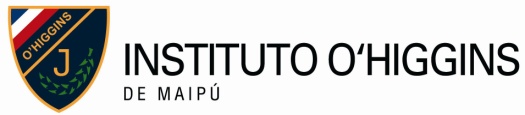 LISTA DE ÚTILES   6º AÑO BÁSICOTEMPORADA ESCOLAR 2022LENGUAJE y COMUNICACIÓN1 cuaderno 100 hojas universitario cuadro grande.1 diccionario Lengua Española.1 diccionario sinónimos y antónimos.1 cuaderno caligrafía vertical.INGLÉS1 cuaderno universitario 100 hojas composición.Se sugiere Texto :Learn with US, 6; Student  Book /   Workbook pack, Ed. Oxford. MATEMÁTICA1 cuaderno universitario de 100 hojas cuadriculado.1 regla plástica de 30 centímetros.1 Transportador (180º).1 Compás (de buena calidad).CIENCIAS NATURALES.1 cuaderno universitario 100 hojas.1 cuaderno universitario taller de ciencias 100 hojas.Delantal blanco.HISTORIA Y GEOGRAFÍA Y CIENCIA SOCIALES.1 cuaderno universitario 100 hojas cuadro grande.Constitución Política de Chile.TECNOLOGÍA.1 Croquera.Otros materiales  serán solicitados durante el año.ARTES VISUALES Y MÚSICA.1 croquera tamaño oficio.1 block Nº 99.2 cajas de lápices de color de 12 unidades. 1 metalófono.2 Cartón Entelado (40 x 40).EDUCACIÓN FÍSICA.Buzo institucional.Útiles de Aseo Personal: toalla, desodorante, jabón, polera de cambio.Zapatillas deportivas (no de lona) running.RELIGIÓN.1 cuaderno cuadriculado universitario de 100 hojas.1 carpeta para archivar.